ACTA DE SESIÓN 03-2022Reunidos en El Aeropuerto Internacional de El Salvador, San Oscar Arnulfo Romero y Galdámez, salón de Usos Múltiples, ubicada en el segundo nivel del Nuevo Edificio Administrativo del AIES-SOARG, municipio San Luis Talpa Depto. De La Paz, a las ocho horas con treinta minutos del día martes 22 de noviembre del dos mil veintidós; convocados por la Unidad de Gestión Documental y Archivos, en cumplimiento al acta 2901, punto DOCE, del 9 de enero de 2018, donde Junta Directiva de CEPA, autorizó la conformación del CISED, como el ente responsable de validar los procesos de valoración, selección y eliminación de documentos de la Comisión. Reunidos: por la UGDA, Ana Cecilia Arias Escamilla, Oficial de Gestión Documental y Archivos, María Guadalupe Lobos Escobar, Técnico 1, Por Oficina Central, Carmen Elena Alfaro Peña, representante de la Unidad de Auditoria Interna en calidad de observador, Wilian Arnulfo García Rodríguez, representante de la Gerencia Legal; Por el Aeropuerto AIES-SOARG: Luis Osmín López, Encargado Interino del Archivo Periférico del AIES-SOARG; Brenda Elizabeth Rodríguez, Auxiliar interino de Archivo Periférico, Lucia Nataly Santacruz, Colaborador de Archivo Periférico. En representación de las Unidades Productoras: Carlos Antonio Hernández, jefe de la Sección Facturación, Recaudación y Pago, Claudia Marlene Abrego, Contador I, en representación del jefe de la Sección Contabilidad.OBJETIVO: 	Realizar revisión, observación y aprobación de las fichas de valoración de las series propuestas para eliminación de las unidades productoras: Sección Facturación, Recaudación y Pago y Sección Contabilidad del AIES -SOARG.DESARROLLO:En atención a la convocatoria realizada por el CISED, se inició la jornada dando la bienvenida a los asistentes, se presentaron los integrantes, luego se les explico brevemente los aspectos para realizar la valoración de la información por parte de la Oficial de Archivo Ana Cecilia Arias. Se procedió a la revisión y aprobación de las fichas de valoración que fueron presentadas por el Sr. Luis Osmín López del Archivo Periférico del AIES-SOARG, quien explico al CISED, que ellos en colaboración con las jefaturas de las unidades productoras habían llenado los respectivos formularios de valoración de las series propuestas para eliminar; además, presentaron los inventarios en formato digital de las series propuestas para eliminación así como las fichas complementadas, se dio lectura y explicación en caso de que se requiriera a cada campo lleno de la ficha, además se hicieron las preguntas respectivas sobre las dudas que surgían sobre el uso y el valor de los documentos que conforman las series documentales propuestas, cuando se terminó de hacer la revisión por cada ficha se proponía el CISED los rangos de fechas que se quedaría en custodia de la Unidad productora y del Archivo Periférico, siendo la disposición final y las fechas de resguardo sometidas a votación por el CISED, las cuales fueron aprobadas por votación unánime de los asistentes.Las áreas valoradas fueron las siguientes: Departamento Administrativo, Sección Facturación, Recaudación y Pagos, Expediente de Sección Facturación, Recaudación y Pagos, con cuatro fichas de valoración aprobadas, la primera “Comprobante de Fiscalización” de los años del 2005 al 2011, la segunda “Manifiestos de vuelos diarios” de los años 2005 al 2011, ambas resguardada en los Depósito 1 y 2 del Archivo Periférico, la tercera ficha “Comprobantes de reintegros” de los años 1996 al 2011, resguardada en el Depósito 1 del Archivo Periférico del AIES-SOARG, la cuarta “Reporte de ingresos diarios” de los años 2000 al 2010, resguardada en los Depósito 1 y 2 del Archivo Periférico del AIES-SOARG; Y Expediente de Sección Contabilidad, con dos fichas de valoración aprobadas, la primera “Expediente de comprobantes contables de ingresos” de los años del 2009 al 2011, la segunda “Expediente de comprobantes contables de egresos” ficha de los años de 2009 al 2010, ambas resguardadas en el Depósito 1 del Archivo Periférico del AIES-SOARG, las observaciones del CISED fueron haciéndose en la lectura de las áreas de las fichas, realizando las debidas modificaciones al formato electrónico para la posterior aprobación de estas.Todas las observaciones fueron detalladas en cada una de las fichas de valoración documental. Al final de la jornada la Licenciada Lobos les explico que no deben proceder a realizar ninguna eliminación hasta que todas las fichas de valoración, el acta de la sesión y las actas de eliminación estén elaboradas y firmadas por el CISED, que la Oficial de Archivo gestionará las reuniones correspondientes con el Sr. Luis Osmín López, Encargado Interino del Archivo Periférico del AIES-SOARG, para completar las firmas de actas de eliminación documental y dar seguimiento al proceso de eliminación, dejando constancias en fotografías del proceso y actas de la Unidad Medio Ambiental y recibos de la recicladora.FINALIZACIÓN Y FIRMAS:Se agradece la participación de los integrantes del CISED, en la jornada de trabajo realizada en el Aeropuerto Internacional de El Salvador, San Oscar Arnulfo Romero y Galdámez, dando por finalizada la reunión y firmando esta acta a las doce horas, del dia martes 22 de noviembre del dos mil veintidós,  a nuestra entera satisfacción.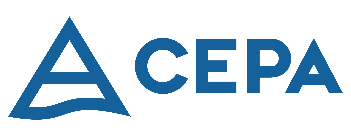 CISED–CEPAActa del  Comité Institucional de Selección y Eliminación Documental de la Comisión Ejecutiva Portuaria AutónomaLicenciada Ana Cecilia Arias EscamillaOficial de Gestión Documental y Archivo de CEPA.Licenciada Ana Cecilia Arias EscamillaOficial de Gestión Documental y Archivo de CEPA.Licenciada María Guadalupe Lobos EscobarTécnico 1 de la Unidad de Gestión Documental y Archivos de CEPA.Licenciada María Guadalupe Lobos EscobarTécnico 1 de la Unidad de Gestión Documental y Archivos de CEPA.Licenciada Carmen Elena Alfaro PeñaRepresentante de la Unidad de Auditoria Interna de CEPA, en calidad de observador.Licenciada Carmen Elena Alfaro PeñaRepresentante de la Unidad de Auditoria Interna de CEPA, en calidad de observador.Licenciado Wilian Arnulfo García Rodríguez Representante de la Gerencia Legal de CEPALicenciado Wilian Arnulfo García Rodríguez Representante de la Gerencia Legal de CEPALicenciado Carlos Antonio Hernández Jefe de la Sección Facturación, Recaudación y Pagos del AIES-SOARG Licenciada Claudia Marlene Abrego Representante de la Sección Contabilidad del AIES-SOARG Licenciada Claudia Marlene Abrego Representante de la Sección Contabilidad del AIES-SOARG Señor Luis Osmín LópezEncargado Interino del Archivo Periférico del AIES-SOARG Licenciada Brenda Elizabeth RodríguezAuxiliar Interino de Archivo Periférico del AIES-SOARGLicenciada Brenda Elizabeth RodríguezAuxiliar Interino de Archivo Periférico del AIES-SOARGSeñora Lucia Nataly SantacruzColaborador de Archivo Periférico del AIES-SOARGSeñora Lucia Nataly SantacruzColaborador de Archivo Periférico del AIES-SOARG